Aşağıda belirtmiş olduğum derse/derslere karşılık gelen dersi/dersleri uygun görüldüğü taktirde yukarıda belirtmiş olduğum yükseköğretim kurumunun açmış olduğu 2019 yaz okulu programından almak istiyorum. Derslere ait içerikler ekte sunulmuştur. Bölümce AGNO, kredi ve içerik bakımından incelenerek, bu dersi/dersleri belirtmiş olduğum yükseköğretim kurumundan alıp alamayacağım hususunda gereğini bilgilerinize arz ederim.   ……./……./202..			 İmzaYaz Okulu Programından alacağı müfredat programındaki dersin Kök kodu mutlaka dilekçede belirtilecektir.Yaz Okulunda öğrenciler toplam en fazla 13 kredilik/20 AKTS’lik ders alabilir; ancak, bir dersin kredi saatinin 13’ün/AKTS’sinin 20’nin üzerinde olması halinde sadece bu ders alınabilir. Yaz Okulu sonunda mezuniyete bir dersi kalabilecek öğrencilere azami 13 kredi saati/20 AKTS miktarına ilaveten bir ders daha verilebilir.Yıllık kayıt donduran öğrenciler Yaz Okulundan ders alamazlar.Yaz Okulunda derslere devam zorunludur. Bir dersin devam koşulunun daha önce yerine getirilmiş olması, o derse Yaz Okulunda devam etme zorunluluğunu ortadan kaldırmaz. Yaz Okulunda alınan dersler için elde edilen devam hakkı, güz ve/veya bahar eğitim-öğretim dönemleri için geçerli değildir.Öğrenciler; alt yarıyıllara ait hiç almadıkları, alıp da sınavına girme hakkı elde edemedikleri, alıp da başarısız oldukları veya AGNO’larını yükseltmek istedikleri dersleri Yaz Okulunda alabilirler.Yaz Okulunda mazeret ve bütünleme sınavları yapılmaz.Danışman OnayıYaz Okuluna başvuran öğrencinin AGNO’su …………… olduğu için öğrenci talep ettiği dersi/dersleri alabilir/ alamaz. …… / …… / 20………Öğrenci Danışmanı    Adı Soyadı											İmzası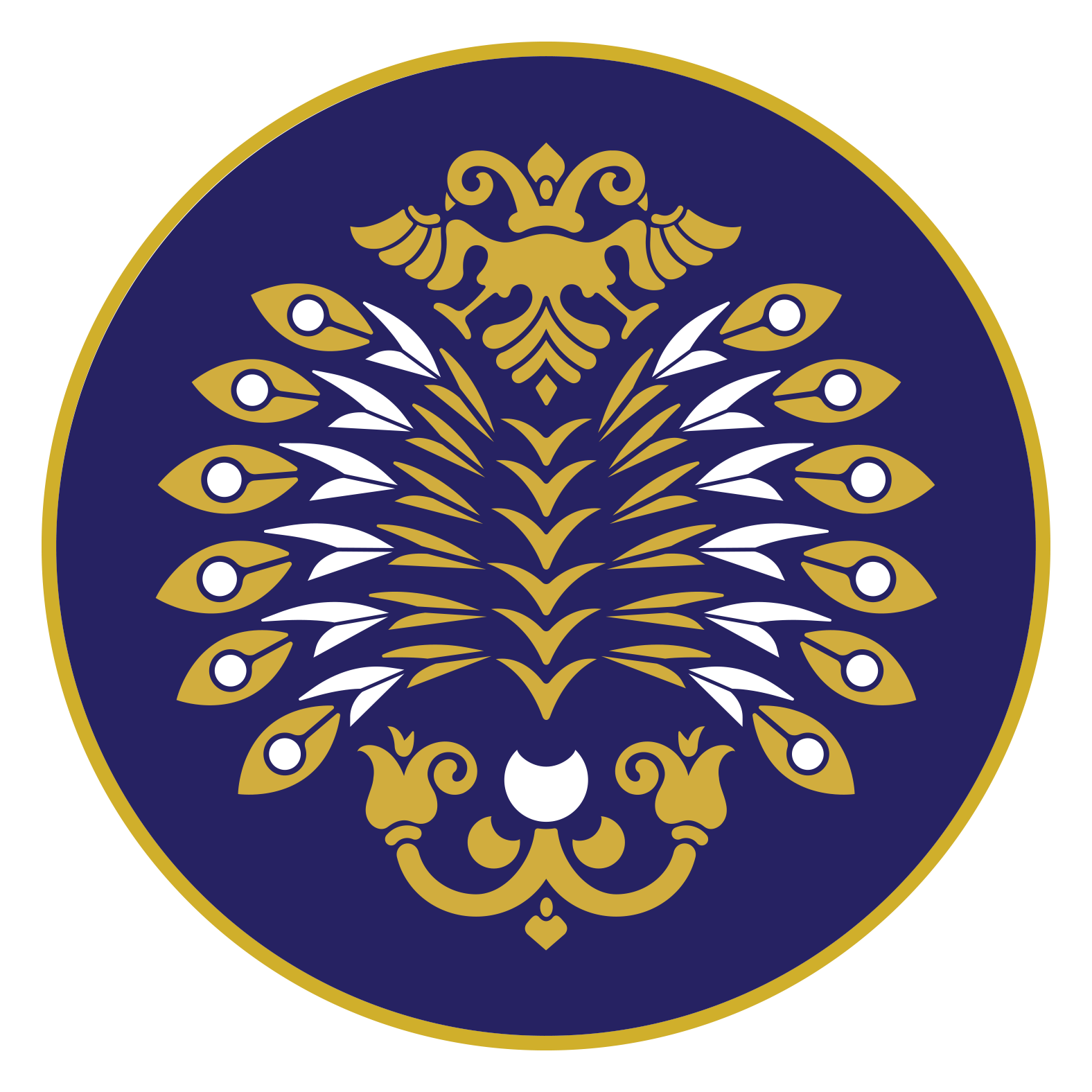 ATATÜRK ÜNİVERSİTESİ FEN FAKÜLTESİ DEKANLIĞI YAZ OKULU BAŞVURU DİLEKÇESİ ATATÜRK ÜNİVERSİTESİ FEN FAKÜLTESİ DEKANLIĞI YAZ OKULU BAŞVURU DİLEKÇESİ ……………………………………………………… BÖLÜMÜ BAŞKANLIĞINAYaz okulu programına katılacak öğrencinin……………………………………………………… BÖLÜMÜ BAŞKANLIĞINAYaz okulu programına katılacak öğrencinin……………………………………………………… BÖLÜMÜ BAŞKANLIĞINAYaz okulu programına katılacak öğrencininAdı SoyadıAdı SoyadıFakültesiFakültesiFen FakültesiBölümüBölümüFakülte NoFakülte NoTelefon NoTelefon NoYaz Okulu Alacağı Birim BilgileriYaz Okulu Alacağı Birim BilgileriYaz Okulu Alacağı Birim BilgileriÜniversitesiÜniversitesiFakültesiFakültesiBölümüBölümüMüfredat Programındaki DerslerMüfredat Programındaki DerslerMüfredat Programındaki DerslerKarşılık Gelen Dersler Karşılık Gelen Dersler Karşılık Gelen Dersler Ders KoduDersin Adı ve Dersin Kök KoduKredisi/AKTS’siDers KoduDersin AdıKredisi/AKTS’si